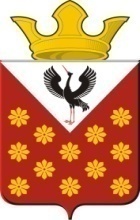 Свердловская областьБайкаловский районДума  Краснополянского сельского поселения15 - заседание 3 созываРешение от  26 марта 2015 года  № 99О   разрешении  продажи на торгах  муниципального  недвижимого имущества администрации   муниципального образования Краснополянского сельского поселения           Рассмотрев ходатайство администрации муниципального образования Краснополянское сельское поселение,  руководствуясь статьей  22  Устава Краснополянского сельского поселения,   Дума Краснополянского сельского поселения   решила:            1. Разрешить   продажу на торгах следующего  муниципального недвижимого имущества     администрации муниципального образования Краснополянское сельское поселение:        2. Контроль  за  исполнением настоящего решения   возложить на постоянную комиссию Думы Краснополянского сельского поселения   по экономической политике и муниципальной  собственности    (Квашнина Т.О.) Глава Краснополянскогосельского поселения 	     Г.М.Губина №п/пНаименование объектаПочтовый адресОбщая площадь1Часть здания гаражаСвердловская область, Байкаловский район, с. Елань, ул. Строителей, д.15а 421,52Часть здания гаражаСвердловская область, Байкаловский район, с. Елань, ул. Строителей, д.15а290,93Здание пожарного депоСвердловская область, Байкаловский район, с. Шадринка, ул.им. Н.И.Лаптева, д.496,8